  В соответствии со статьей 15 Устава Октябрьского сельского поселения Порецкого района Чувашской Республики провести в 17.00 часов 22 ноября  2021 года в здании администрации Октябрьского сельского поселения публичные слушания по проекту решения Собрания депутатов Октябрьского сельского поселения «О бюджете  Октябрьского сельского поселения Порецкого района Чувашской Республики на 2022 год и на плановый период 2023 и 2024 годов». Для проведения публичных слушаний назначить: Председательствующий на слушаниях – глава  Октябрьского сельского поселения Орлов В.А.Секретарь публичных слушаний – депутат Собрания Депутатов Октябрьского сельского поселения Порецкого района - Юдина М.А.Докладчик –  глава Октябрьского сельского поселения Орлов В.А.            Настоящее распоряжение и проект решения Собрания депутатов Октябрьского сельского поселения «О бюджете  Октябрьского сельского поселения Порецкого района Чувашской Республики на 2022 год и на плановый период 2023 и 2024 годов» опубликовать в муниципальной газете «Вестник Поречья». Глава Октябрьского сельского поселения                                                        А.Н.ЧерепковАдминистрацияОктябрьского сельского поселенияПорецкого районаЧувашской РеспубликиРАСПОРЯЖЕНИЕ01.11.2021_№ 73-рс. Антипинка 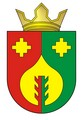  Чăваш РеспубликинПăрачкав районĕнОктябрьское ял поселенийĕнадминистрацийĕХУШУ                 01.11.2021_  № 73-рАнтипинка сали